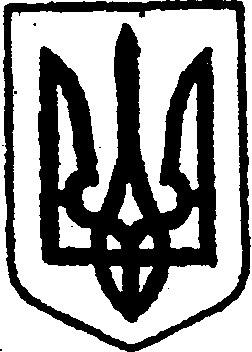 КИЇВСЬКА ОБЛАСТЬТЕТІЇВСЬКА МІСЬКА РАДАVІІІ СКЛИКАННЯТРЕТЯ  СЕСІЯР І Ш Е Н Н Я             23.02.2021 р.                                                                       № 164 - 03-VIIІ         Про взяття на баланс КП «Благоустрій»          пожежного гідранта по вул. Соборній, 68         в місті Тетієві                Відповідно до Наказу Міністерства Внутрішніх справ України  № 696        від 15.06.2015 року «Про затвердження інструкції про порядок утримання,           обліку та перевірки технічного стану джерел зовнішнього протипожежного          водопостачання»,  керуючись статею  30 Закону України  «Про  місцеве          самоврядування  в Україні», Тетіївська міська рада                                             В И Р І Ш И Л А: 1. Передати  на  баланс  КП  « Благоустрій »  пожежний  гідрант  по  вул. Соборна, 68 в місті Тетієві.2. КП «Благоустрій» забезпечити належне утримання та ведення документації щодо вказаного пожежного гідранта.3. Контроль за виконанням даного рішення покласти на постійну комісію з питань  торгівлі,  житлово - комунального  господарства,  побутового  обслуговування,  громадського  харчування,  управління  комунальною  власністю, благоустрою, транспорту, зв’язку.            Міський голова                                                 Богдан БАЛАГУРА